
Къэбэрдей-Балъкъэр Республикэм и Дзэлыкъуэ районым щыщ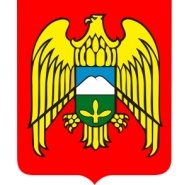 Кичмалкэ  къуажэм и администрацэм и 1этащхьэКъабарты-Малкъар Республиканы Зольск  районуну  Кичибалыкъ элниАдминистрациясыМЕСТНАЯ АДМИНИСТРАЦИЯ  СЕЛЬСКОГО ПОСЕЛЕНИЯ. КИЧМАЛКАЗОЛЬСКОГО МУНИЦИПАЛЬНОГО РАЙОНАКАБАРДИНО-БАЛКАРСКОЙ РЕСПУБЛИКИ361714,сел.Кичмалка,ул.Чкалова, 69.тел.76-3-40,факс 8(86637)76-3-40 ;   адрес электр.почты:Kichmalkakbr@majl.ru«26»  сентября 2019 г.                                                                        ПОСТАНОВЛЕНИЕ № 21                                                                                                                                 УНАФЭ  № 21БЕГИМ     № 21О подготовке и проведении мероприятий, посвященных Международному дню пожилых людей в с.п. Кичмалка Зольского муниципального района КБРВ соответствии с постановлением главы местной администрации Зольского муниципального района от 25.09.2019 года №816 «О подготовке и проведении мероприятий, посвященных Международному дню пожилых людей в Зольском муниципальном районе КБР», в целях организации и проведения мероприятий, посвященных Международному дню пожилых людей в сельском поселении Кичмалка  Зольского муниципального района КБР  ПОСТАНОВЛЯЮ:Объявить в период с 1 по 31 октября 2019 года месячник «Милосердие», посвященный Международному дню пожилых людей в сельском поселении Кичмалка  Зольского муниципального района КБР. Утвердить прилагаемые:- состав организационного комитета по подготовке и проведению мероприятий, посвященных Международному дню пожилых людей в сельском поселении Кичмалка  Зольского муниципального района КБР;- план мероприятий, посвященных Международному дню пожилых людей в сельском поселении Кичмалка  Зольского муниципального района КБР. 3. Рекомендовать руководителям предприятий, организаций всех форм собственности обеспечить в рамках проведения месячника «Милосердие» выполнение комплекса мероприятий по оказанию социальной поддержки остронуждающимся пожилым и одиноким гражданам, посещение их на дому.4. Организовать и провести 23.10.2019 года вечер отдыха для пожилых граждан, ветеранов труда, тружеников тыла, лиц, награжденных орденами и медалями, внесшими достойный вклад в развитие поселения.5.    Контроль за исполнением настоящего постановления оставляю за собой.Глава местной администрациис.п.Кичмалка                                                                                                      М.Х.Гуртуев                                                                                                              Утвержден постановлением главы местной администрации                                                                             сельского  поселения Кичмалка                                                                                  от 26 сентября 2019 года № 21Состав организационного комитета по подготовке и проведению мероприятий, посвященных Международному дню пожилых людей в сельском поселении Кичмалка  Зольского муниципального района КБР                                                                                                            Утвержден постановлением главы местной администрации                                                                             сельского поселения Кичмалка                                                                                  от 26 сентября 2019 года № 21План мероприятий, посвященных Международного Дню пожилых людей в сельском поселении Кичмалка Зольского муниципального района КБР1.Гуртуев Малик Хизирович- глава местной администрации сельского поселения Кичмалка (председатель)2.Текеева Афуажан Салиховна-заместитель председателя Совета местного самоуправления (заместитель председателя), (по согласованию)3.Чеченова Аминат Аминовна-Главный специалист администрации (секретарь) 4.Боташева Радимхан Рамазановна-Директор МКУ СОШ « Кичмалка» (по согласованию)5.Жаппуев Ильяс Хизирович- председатель Совета ветеранов войны и труда с.п.Кичмалка (по согласованию)6.Алиев Зураб Билялович- имам с.п.Кичмалка (по согласованию)7.Малаев АзретХусенович-участковый сельскому поселению Кичмалка (по согласованию)№п/пМероприятияДатапроведенияИсполнителиОтветственныеОбъявить в период с 1 по 31 октября 2019 года месячник «Милосердие», посвященный Дню пожилых людей в ходе которого, привлечь к проблемам и нуждам пожилых граждан поселения организации, предприятия, коммерческие структуры с целью оказания  материальной помощи, как в денежном, так и натуральном выражении01.10.2019-31.10.2019Местная администрация,Совет ветеранов, Совет старейшин, Совет женщин,духовенствоГуртуев М.Х.Жаппуев И.Х.Кучменов М.М.Алиев З.Б.Местной администрации с участием представителей общественных организаций, руководителями трудовых комитетов провести предварительную работу по уточнению и корректировке списков одиноких, малоимущих, престарелых граждан, остронуждающихся в адресной социальной поддержкеДо 28.09.2019Местная администрация,Совет ветеранов, Совет старейшин, Совет женщин, духовенствоГуртуев М.Х.Жаппуев И.Х.Кучменов М.М.Алиев З.Б.Концерт«Мои любимые бабушка и дедушка»23.10.2019ДК с.п.Кичмалка Кучменов М.М.Оказать малоимущим, одиноким, престарелым гражданам помощь в уборке территории, домовладении, доставке продуктов, силами волонтерских отрядов, молодежных движений, организаций01.10.2019-30.10.2019Совет  молодежи,Специалист по работе с молодежьюГызыев А.С.Гаев Д.И.Принять активное участие в районном празднике с приглашением пожилых граждан, тружеников тыла, жителей  внесших достойный вклад в развитие поселенияпо отдельному плану, по согласованиюоргкомитетГуртуев М.Х.Изготовление подарков пожилым людям23.10.2019Администрация СоцработникиГуртуев М.Х.Боташева Т.Шериева Л.Каканаева Н.Подготовить информационную справку по итогам празднования Дня пожилого человека в с.п.Кичмалка для освещения в СМИ01.11.201907.11.2019Местная администрацияДжаппуева Х.Х.